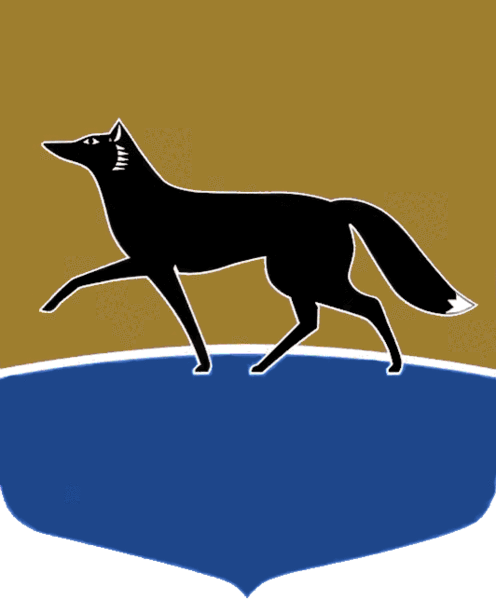 Принято на заседании Думы 14 апреля 2020 года№ 577-VI ДГО внесении изменений в решение Думы города от 27.04.2006 
№ 10-IV ДГ «О Регламенте Думы города Сургута»В соответствии со статьёй 32 Устава муниципального образования городской округ город Сургут Ханты-Мансийского автономного округа – Югры, постановлением Губернатора Ханты-Мансийского автономного округа – Югры от 05.04.2020 № 28 «О мерах по предотвращению завоза 
и распространения новой коронавирусной инфекции, вызванной 
COVID-2019, в Ханты-Мансийском автономном округе – Югре», 
в целях организации работы Думы города Дума города РЕШИЛА:1.	Внести в решение Думы города от 27.04.2006 № 10-IV ДГ 
«О Регламенте Думы города Сургута» (в редакции от 06.11.2019 
№ 507-VI ДГ) изменения согласно приложению к настоящему решению.2.	Приостановить действие норм пунктов 2, 4, 5, 111, 12 части 5, 
части 51 статьи 44 Регламента Думы города до окончания периода действия режима повышенной готовности, введённого на территории Ханты-Мансийского автономного округа – Югры.3.	Настоящее решение распространяется на правоотношения, возникшие с 13.04.2020.Приложениек решению Думы городаот 15.04.2020 № 577-VI ДГИзменения в решение Думы города от 27.04.2006 № 10-IV ДГ 
«О Регламенте Думы города Сургута»1. Статью 11 приложения к решению дополнить частью 10 следующего содержания:«10. В исключительных случаях по решению Председателя Думы заседания постоянных комитетов Думы проводятся путём использования видеосвязи».2. Часть 1 статьи 24 приложения к решению дополнить абзацем следующего содержания:«В исключительных случаях по решению Председателя Думы заседания Думы проводятся путём использования видеосвязи».3. В статье 25 приложения к решению:1) часть 1 дополнить абзацем следующего содержания:«В исключительных случаях по решению Председателя Думы депутатские слушания проводятся путём использования видеосвязи»;2) в части 2 исключить слова «за исключением случаев проведения внеочередных заседаний, при которых депутатские слушания могут проводиться непосредственно перед заседанием Думы».4. Дополнить статью 31 приложения к решению частью 21 следующего содержания:«21. В случае проведения заседания Думы путём использования видеосвязи, председательствующий на заседании обращается к каждому депутату Думы отдельно согласно алфавитному порядку фамилий, а депутат Думы подтверждает своё участие в заседании. Соответствующее структурное подразделение аппарата Думы фиксирует факт регистрации депутата Думы 
в протоколе и передаёт итоговый результат регистрации председательствующему на заседании Думы, который его оглашает».5. В статье 34 приложения к решению:1) в части 2 после слов «поднятием руки» дополнить словами 
«, а при проведении заседания путём использования видеосвязи – голосом»;2) часть 3 дополнить словами «, а при проведении заседания путём использования видеосвязи председательствующий на заседании Думы опрашивает каждого депутата о принимаемом им на голосовании решении: «за», «против», «воздержался».6. В статье 44 приложения к решению:1) часть 2 признать утратившей силу;2) часть 6 изложить в следующей редакции:«6. Заочное голосование по решению Думы проводится следующим образом:1) заочное голосование по решению Думы, принимаемому путём проведения письменного опроса мнения депутатов, оформляется 
на отдельном листе. Проект решения, по которому проводится заочное голосование, лист согласования и все материалы к нему подлежат сшиванию. Лист проведения заочного голосования должен содержать название проекта решения, по которому проводится письменный опрос, фамилию, имя, отчество депутата Думы, место для результатов голосования («за», «против», «отправить проект решения на доработку»), подпись депутата, дату подписи, место для написания кратких замечаний и предложений по решению Думы;2) при проведении голосования путём фиксации итогов голосования 
с использованием видеосвязи ведётся протокол. Председатель Думы опрашивает каждого депутата о принимаемом им на голосовании решении («за», «против», «воздержался», «отправить проект решения на доработку»)»;3) часть 7 изложить в следующей редакции:«7. По результатам заочного голосования принимается решение Думы, проект решения отклоняется либо направляется на доработку».Председатель Думы города_______________ Н.А. Красноярова«14» апреля 2020 г. Глава города _______________ В.Н. Шувалов «15» апреля 2020 г.